Supplementary Appendix for “When Do Governments Resort to Election Violence?”Version: September 28, 2012This appendix provides supplementary information not included in the published draft. Supplementary Figure 1 shows the simulated predictions from the robustness checks included in Tables 2 and 3 of the published draft. Supplementary Figure 2 show estimates of the effect of Victory Uncertain and Polling Unfavorable on Pre-Election violence for each type of election. These estimates are different from those shown in the published draft, which are instead limited to elections in which the office of the incumbent is contested, regardless of whether an election is Parliamentary or Presidential. Supplementary Tables 2 and 3 show the estimates used to make Supplementary Figure 2. The final table is a list of countries included in the sample, along with summary information on the number of violent elections. List of Countries in the SampleSupplementary Figure 1: Effect of Electoral Uncertainty on Pre-Election Violence Robustness Checks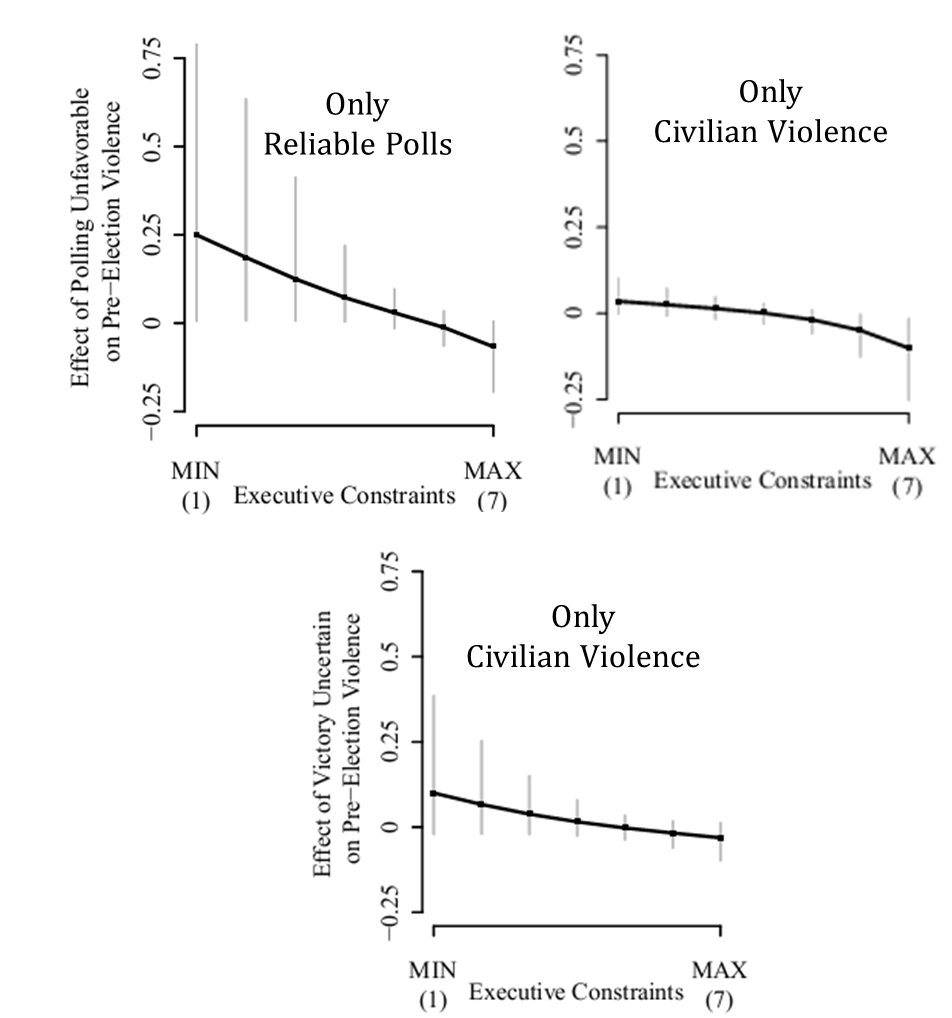 Shows the simulated effect of electoral uncertainty (a change from 0 to 1) on the probability of Pre-Election Violence for each value of Executive Constraints. Vertical lines indicate the 95% confidence interval.Supplementary Figure 2: The Effect of Electoral Uncertainty on Pre-Election Violence by Election Type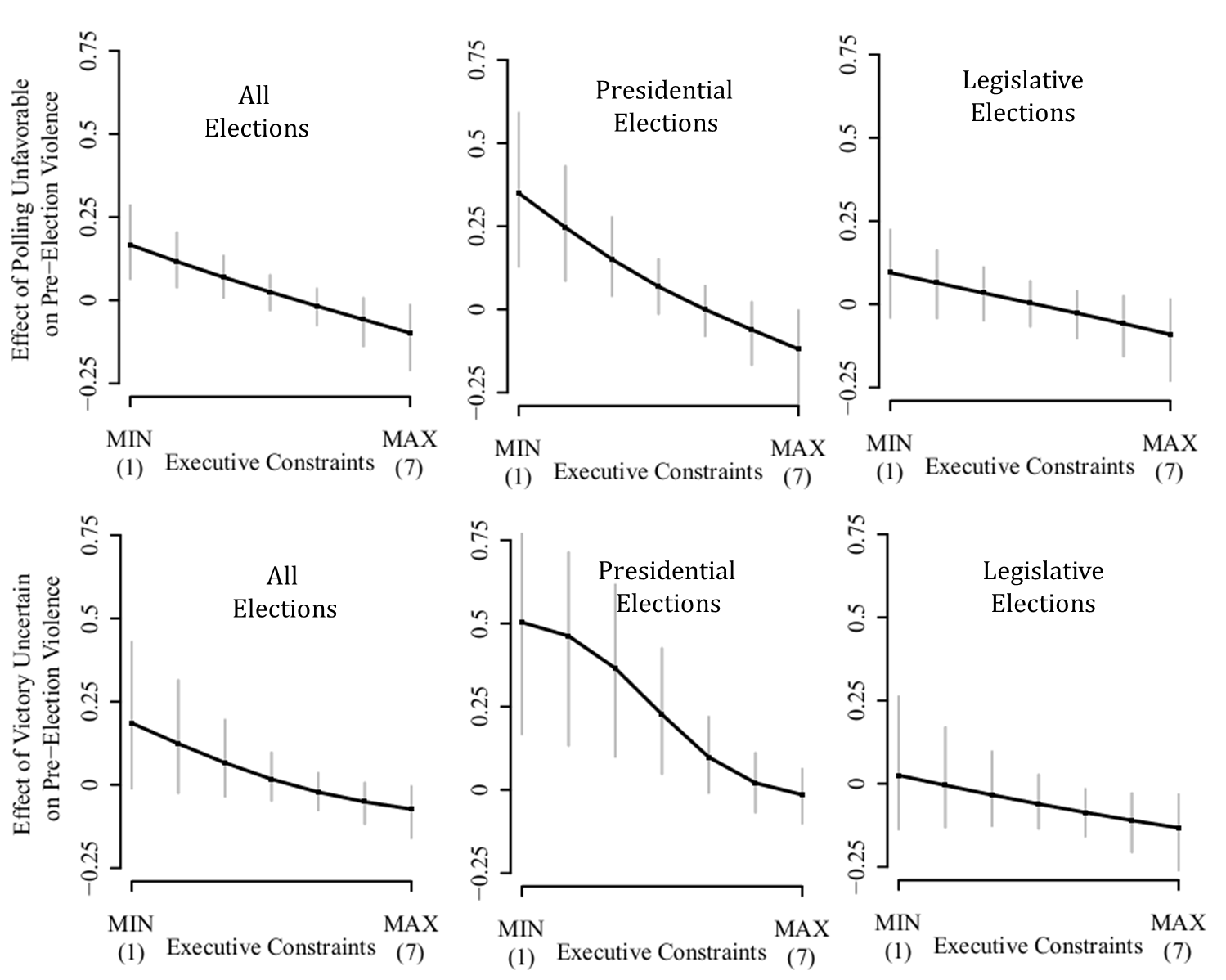 Shows the simulated effect of electoral uncertainty (a change from 0 to 1) on the probability of Pre-Election Violence for each value of Executive Constraints by type of election. Vertical lines indicate the 95% confidence interval. Estimated using a logit model with country random effects and controls for Physical Integrity (avg), Political Competitiveness (avg), Executive Recruitment (avg), Population (log), GDP (log), Leader Tenure, Leader Age, Civil War, Electoral Fraud and Demonstrations. The coefficient estimates for these figures are shown in Supplementary Tables 1 and 2. Supplementary Table 1: Logit Estimates of the Effect of Unfavorable Polls on Pre-Election Violence by Election Type +signiﬁcant at 10%; *signiﬁcant at 5%; **signiﬁcant at 1%. Standard errors are in parentheses. Model 1 includes all elections, regardless of type. Model 2 contains only presidential elections. Model 3 contains only legislative elections (including Parliamentary elections). Supplementary Table 2: Logit Estimates of the Effect of Victory Uncertain on Pre-Election Violence by Election Type +signiﬁcant at 10%; *signiﬁcant at 5%; **signiﬁcant at 1%. Standard errors are in parentheses. Model 1 includes all elections, regardless of type. Model 2 contains all presidential elections. Model 3 contains legislative elections. CountryNumber of  ElectionsCases of Pre-Election ViolenceCases of ProtestCases of Post-Election ViolenceAFGHANISTAN3200ALBANIA191364ALGERIA11965ANGOLA3322ARGENTINA22322ARMENIA12252AUSTRALIA10000AUSTRIA15010AZERBAIJAN13652BAHRAIN3000BANGLADESH10961BELARUS13622BELGIUM8000BENIN16230BHUTAN2000BOLIVIA14200BOSNIA-HERZEGOVINA9200BOTSWANA5000BRAZIL15000BULGARIA17020BURKINA FASO8100BURUNDI6010CAMBODIA6310CAMEROON11442CANADA8000CENTRAL AFRICAN REPUBLIC16521CHAD8000CHILE12100COLOMBIA191400COMORO ISLAND20950COSTA RICA15000CROATIA17700CUBA8300CYPRUS17110CZECH REPUBLIC20011DEMOCRATIC REPUBLIC OF THE CONGO6522DENMARK10000DJIBOUTI13311DOMINICAN REPUBLIC161062EAST GERMANY3000EAST TIMOR5020ECUADOR26000EGYPT191495EL SALVADOR16700EQUATORIAL GUINEA9930ESTONIA8000ETHIOPIA7511FIJI7100FINLAND15000FRANCE23011GABON17441GAMBIA12400GEORGIA13410GERMANY7000GHANA12730GREECE10000GUATEMALA221922GUINEA6511GUINEA BISSAU10311GUYANA5431HAITI2116128HONDURAS14210HUNGARY11300INDIA23752INDONESIA8311IRAN24831IRAQ8522IRELAND11100ISRAEL10100ITALY8000IVORY COAST10711JAMAICA6221JAPAN15000JORDAN5100KAZAKHSTAN13700KENYA131064KUWAIT9110KYRGYZSTAN11852LAOS5000LATVIA5100LEBANON14200LESOTHO4122LIBERIA7220LITHUANIA16000MACEDONIA19180MADAGASCAR14543MALAWI9651MALAYSIA7211MALI19354MAURITANIA13811MAURITIUS7000MEXICO14271MOLDOVA8210MONGOLIA12121MONTENEGRO1010MOROCCO5100MOZAMBIQUE7100MYANMAR4111NAMIBIA6000NEPAL7400NETHERLANDS9000NEW ZEALAND10000NICARAGUA10200NIGER15311NIGERIA13975NORTH KOREA5000NORWAY7000OMAN2000PAKISTAN7522PANAMA11242PAPUA NEW GUINEA6410PARAGUAY16600PERU17630PHILIPPINES1413114POLAND16200PORTUGAL13000REPUBLIC OF THE CONGO14666ROMANIA17300RUSSIA14500RWANDA8200SENEGAL12422SIERRA LEONE11500SINGAPORE8200SLOVAKIA8000SLOVENIA11000SOMALIA2000SOUTH AFRICA7433SOUTH KOREA14222SOUTH YEMEN1000SPAIN8300SRI LANKA11810SUDAN8300SWAZILAND5010SWEDEN8000SWITZERLAND7000SYRIA12111TAIWAN16110TAJIKISTAN10700TANZANIA10030THAILAND15541TOGO13541TRINIDAD AND TOBEGO9000TUNISIA10800TURKEY8400TURKMENISTAN8200UGANDA7600UKRAINE18630UNITED KINGDOM6000UNITED STATES20000URUGUAY11000UZBEKISTAN10611VENEZUELA14122VIETNAM7000YEMEN11200YUGOSLAVIA17341ZAMBIA15230ZIMBABWE121122